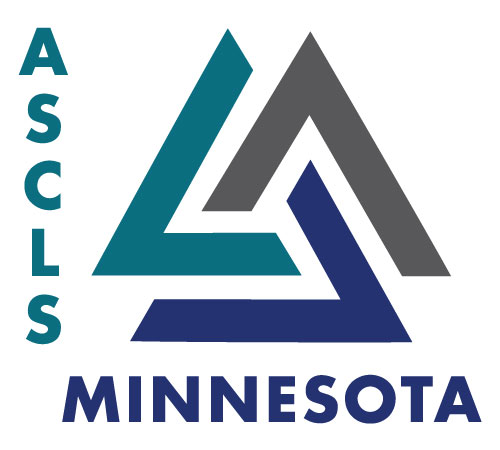 Attendance:Wendy Parpart, Claudine Fasching, Kathy Hansen, Dean Porter, Sue Iddings, Donna Showers, Rick Panning, Donna Spannus-Martin, Jean Bauer, Charlotte Romain, Galina Dronova, Jenna Amundson, Tori Contreras, Rebecca Lewellyn Beckmann, Jeff Radle, Karen Renaud, Crystal PaulCall to Order and Introductions:  Wendy Parpart, Called to order at 1806Review previous meeting minutes: Wendy Parpart, Motion to approve minutes by Charlotte, Donna Showers seconds. Minutes approved at 1808Donna Showers brought to attention PAC pins are not able to be sold but can be gifted.Secretary’s Report:  Crystal Paul – Fall Board meeting was held virtually on October 14th. There are 3 outstanding action items that will addressed in today’s agendaTreasurer’s Report and Budget Report, Finance Committee:  Jeff Radle, Jenna AmundsonJenna had to move money from savings into checking as the checking account was quite low. The CLC has thankfully been bringing in revenue over the past few weeks. Audit 
Sue and Claudine were there at the audit. It went over well, and everything was accounted forFinancial Working Group – Rick PanningUsually they meet pre-CLC meeting - Doodle poll went out to members of the committee today; they will hopefully meet before the end of the month to plan the budget for next year. It will be presented at the next Board MeetingASCLS-MN Web Site and Newsletter JennaJenna- Web Site CLC Links and Program grids are up on the website. Website has been functioning nicelyNewsletter- Dani Ashcroft – Not on the callFeedback Everyone received the newsletter, went out on January 31st
Donna Showers asked if she can send over an article that she wrote for national – stated that it might be a good idea to put a footnote that it was previous published in a national newsletterNext release date:Hoping for the next newsletter to go out right after the CLC, shooting for 3 times a year. Ideas? Please send ideas to Dani for the next newsletterMembership Development –Dean Porter, Rick Panning As of February 2021, MN Total membership: 254 – Compared to 1 year ago - About 20% drop, by category professionals and students dropped the most
Artifact of COVID, likely – students - 135 last year, this year 67(~50% drop). This is happening nationally. The educational packages that happen nationally have dropped as well. The category that has gone up was the Ascending category, +57% in MN, +27% nationally. National membership is down about 11.5%
Our membership drop was greater, but if you put it in perspective, we have more students than most states, so we expected to drop more.Leadership Development – Karen Renaud – No ReportRegion V Leadership Academy - Crystal Paul – No Report 
Applications are due August 1st, 2021. National application May 1stRegion V and National Update – Jean BauerRegion V: All of the states are holding a state meeting of sorts. ND, WI, MN are virtual – SD is trying hybrid meeting. Symposium is scheduled for October 7th and 8th, currently scheduled to be in-person in Sioux Falls. Steph Jacobson is chairing the meeting. She is looking for two people from each state to help plan the meeting. National: Interim board meeting was today, 3/14/21, lots of discussion about diversity and inclusion about the ASCLS board and governance in general. Motions were starting with nominations, “Total committee membership be 10 members instead of 6” member eligibility to be changed down to 5 years instead of 10 years. Lots of talk about the Regional directors and to potentially look at it like a head-hunter and what qualifications are being looked at by the board. This would allow for more inclusivity and diversity going forward for the national board. The name “Regional Directors” would come out and just “directors” going forward.
Role in addressing burnout and mental health. All of these motions will be addressed at the HOD during JAM.
National Townhall: April 22nd, 2021 at 7pm regarding licensure in a few states and issues revolving around them
Continued discussion around the make-up of the board and how to diversify it. Also discussed, membership is down. Revenue is down but so are costs (no travel and hotel costs)
ELMC2 and PACE were up this year for revenue
National Membership dues will increase starting 2022, to align with inflation and they will continue to increase yearly. Kyle Riding to host Tea Time with the Treasurer – feedback from the states and what is happening. This will go over the efforts to standardize the state dues, all states to go to $16.JAM: June 27th – July 2nd, 2021Leg Symposium: October 25/26th, 2021Area Director’s Report       SE Area –  Brenda Tomanek, Rebecca Beckmann MN Southeast State is suspending their MLT programSW Area – OPEN Kristyn tried to recruit – Sue will also reach out to contactsNW /Central Area – Danielle Ashcroft Not on the call, lots of advertisementNE Area –  OPEN Duluth area – Crystal to reach out to contactMetro Area-Galina Dronova, Tori Contreras Hosted a Fall virtual SA, went great. Winter SA didn’t happen as speakers were very tough to find. After CLC, host a “fun themed” SA, contact a distillery/brewery to host a CE event of how to create beer and distill alcohol but the scientific portion of it. This is hoping to happen in May/June.Ascending Professional Chair- Eykka Gundlach Not on the call – not as active due to COVID. Hoping to do a meet and greet for lab week, etc. Lots of fun ideas to work throughDeveloping Professional –Kristyn Carson
Clinical Laboratory Collaborative Updates –Crystal Paul
April 12th and 13th, with student day on Monday. This will be done completely virtual via Cvent, with virtual vendor booths as well. There is a huge benefit to being able to extend reach beyond the Region V area. Please post the flyers on your social media, at work, etc.  Booth – ASCLS Booth – Who wants to man the booth? Someone to be in the booth talking face-to-face with attendees. Lots of options to upload information. 
April 1st get Charlotte latest ASCLS info, National, PAC, LA, etc.MN pins – Can we sell these in the Vendor booth?ACTION ITEM: Can we sell them out of the vendor booth? Can we sell them on website? $10-$15/pin?Government Affairs and Political Action Committees- Donna Showers
Legislators were sent a letter that Cindy Johnson sent that was powerful and reminded them why we are there
Donna will be at Leg day, and presenting on supply chain demand during COVID.Education Committee/Scholarship – Lorna Ruskin Not on the callAwards and Nominations: Sue IddingsIf you have any ideas for Nominations for President-Elect-Elect, contact Sue
For HOD – we will likely need 4 people for delegates (can be virtual or in-person) please contact Sue if you are interested in being a delegate and will likely be traveling to the JAM.
Scientific Assembly – No Updates      Scientific Assembly Group Chair – Jeremy Angell Laboratory Admin/Consulting/QA/Accreditation/Industry – Sue IddingsMicrobiology/Public Health  – Kristy Connors Education – Lorna RuskinChemistry/Urinalysis – Kenneth BuesgensHematology/Coagulation – Immuno/Immunohematology – Renee BurkePhlebotomy – Jeremy AngellMolecular Diagnostics – Charlotte RomainSue brought up that the SA should be helping Dani bring articles together for the newsletter. Charlotte suggested a monthly calendar for each person on the SA to get an article to Dani, to solicit articles for the Newsletter.New Business:Charlotte: Last year of Cvent contract – we need to decide soon if we want to continue our contract with Cvent or if we want to do something different. Contract expires in December, but we’ll need to figure something else out sooner.
National used rdmobile/eventsential for ELMC2Next Meeting: Next Meeting: April 11th, 6pm prior to CLC
Zoom link will be sent out
Meeting AdjournMotion to adjourn by Sue at 1940, seconded by Donna Spannus-Martin at 1940, Meeting adjourned at 1941. Respectfully submitted,Crystal Paul
ASCLS-MN Secretary 2018-Present